1. Tell me about your ideal holiday.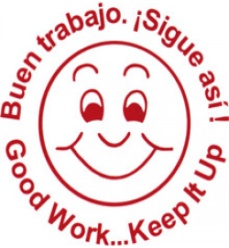 En mis vacaciones ideales el hotel sería muy grande y moderno. Se encontraría cerca del mar y el aeropuerto. Estaría rodeado de tiendas y arboles porque me gusta mucho no sólo ir de compras sino también la naturaleza. El locación seria en el campo y con muchos árboles y un lago nadar. Me gusta mucho nadar en lagos.2. What is the most important factor for you with regards to holidays?El factor más importante para mí es el alojamiento porque me gusta alojarme en un hotel. El hotel tiene que ser muy grande, moderno y limpio. Una vez cuando subimos a la habitación descubrimos que la luz y el teléfono no funcionaban. También había cucarachas. Era repugnante. Ahora tenemos más cuidado cuando reservamos los hoteles.3. Tell me about your last holiday.3. El verano pasado fui de vacaciones a Portugal. Me alojé  en una chalet que era muy grande y moderno pero la cocina era muy pequeña. La  piscina era compartida pero era muy grande y no había mucha gente y la teníamos toda para nosotros solos. El puerto tenía muchos grandes yates enormes y restaurantes buenos. En mi opinión mis últimas vacaciones fueron muy relajantes y agradables.4. Talk about your next holiday.Mis próximas vacaciones serán en las tierras altas escocesas. Creo que la zona será muy silenciosa y rural. Se podrá pasear por los bosques, me lo voy a pasar fenomenal andando todo el día. Vamos a quedarnos en una cabaña de troncos donde disfrutaremos de la chimenea de leña. Cerca El rio cerca habrá un rio que creará un sonido de calma todo el día. Además visitaremos el famoso Lago Ness ya que está a sólo un corto trayecto en coche. En mi opinión será verdaderamente las vacaciones de los sueños.5. What type of holiday do you usually prefer?Por lo general, en mis vacaciones prefiero quedarme en una casa grande o una casa en el campo o en las afueras ya que me gusta el silencio pero no me gusta la gente porque odio las multitudes porque me siento oprimido y además me estresa. Un ejemplo de esto fue cuando estaba en un parque acuático en Portugal el parque acuático fue muy grande y divertido me gusta parques acuáticos.6. is your city a holiday destination?6. Sí, mi ciudad es un destino de vacaciones ya que por una parte tiene mucha historia ya que Liverpool fue importante en la trata de esclavos, y por otra parte es el lugar de nacimiento de los Beatles que han sido la banda de música más importante de los años 60. Por eso, muchísima gente viene de todas partes del mundo para ver su historia como Penny Lane o el club de la caverna.7. What do you normally do on holiday?En vacaciones normalmente hago cosas como tomar un baño  o ir a la piscina, además suelo ir a comer a un restaurante de vez en cuando. A veces vamos a lugares como el parque temático o el parque acuático puesto que me encantan las aventuras. Diría que las cosas que prefiero en vacaciones, suelen ser comer fuera y descansar pero también me chifla ir a la playa y nadar o simplemente estar tumbado en la playa.8. Tell me about the most memorable event on a holiday.Para mí, el momento más memorable de vacaciones fue cuando fui a Tailandia y dejamos lámparas en la memoria de las personas que murieron en el tsunami de 2004. ¡Qué emoción! Estábamos en la playa con todos los supervivientes y los locales que dijeron oraciones como dejamos fuera las lámparas flotantes en el mar. Fue muy emotivo, todo el mundo estaba llorando y luego fuimos a celebrar las vidas de las personas que murieron. Nunca lo olvidaré.